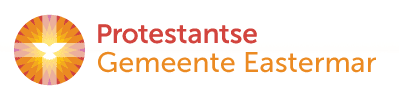 Orde van dienst voor zondag 29 juli 2018 in de protestantse Dorpskerk. Predikant is mw. ds. M. Pieterse uit Nieuwerkerk a/d IJssel. Ouderling van dienst is Lenie Molendijk – Vos. Organist Alexander Koole. Orgelspel/voorzang lied 243Welkom/mededelingen door de ouderling van dienstVoorbereidingIntochtslied: lied 89:1,Stil gebedBemoediging en groetlied 89: 5Dienst van het woordGebed bij de opening van de bijbelEerste schriftlezing Jeremia 29:1, 4-14 – lector Lenie Moledijk - VosLied 176: 1,2,4,5 Tweede schriftlezing Matteüs 10:34-42 – lector Lenie Molendijk - VosLied 339aVerkondigingLied  513 alle verzen Gebeden en gaven Dankgebed/ voorbeden- stil gebed-Het Onze VaderInzameling van de gaven – Kerk en Diaconie (Kerktelefoon)Slotzang Lied 978:1,4Zending en Zegen (zingend beantwoord met 3x Amen)